17.04.2020. Естествознание.Здравствуйте. Тема сегодняшнего занятия:«Неорганические вещества. Классификация неорганических соединений. Связь между структурой молекул и свойствами веществ.»Изучите текст, выполните задания.Теоретический материал для изучения.Неорганические веществаК группе неорганических веществ относятся все вещества, противоположные по своей сути органическим. То есть, этот означает, что в составе неорганических веществ отсутствует углерод. Исключение составляют карбиды, цианиды, карбонаты и оксид углерода.NaOH, Ca(OH)2 HCl, HNO3, Na2CO3, CaSO4 NO2, CaSO4, Ba(OH)2, H3PO4, Mn2O7, Cr(OH)3, H2SO3, CuO, KNO3, Fe(OH)3, Na2CO3 Fe(OH)2,  Al(OH)3 H2SO4, Na2CO3, Cl2O7, FeCl2, Zn(OH)2, P2O5, Ca3(PO4)2, LiOH, HNO3, BaO, Cu(OH)2FeO, CO2Задание 2. Из нижеприведённых формул веществ выпишите формулы соединений с ковалентной полярной связью: СO2, PH3, H2, OF2, O2, CuO, NH3Задание 3. Из нижеприведённых формул веществ выпишите формулы соединений с ковалентной неполярной связью: I2; HCl, O2, NH3, H2O, N2, Cl2, Ag.Задание 4. Дан перечень хим. веществ, распределите их по виду связи.O2, NaCl, Fe, CO2 ,F2 ,HCl, KBr, H2O, Cu, BaCl2 ,Br2, Al, SO2 
ковалентно-неполярная 
ионная 
ковалентно-полярная 
металлическая Классификация неорганических веществ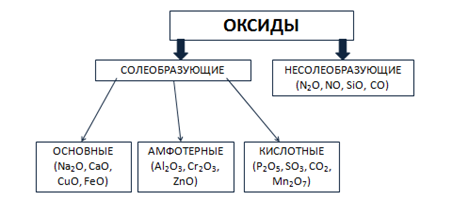 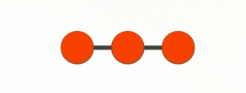 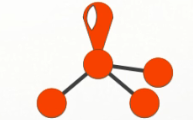 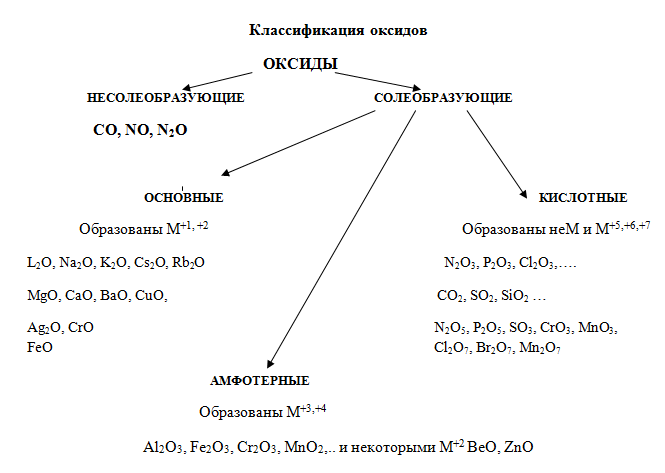 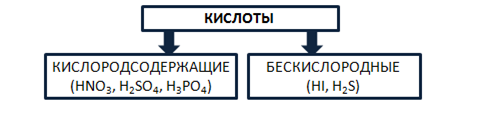 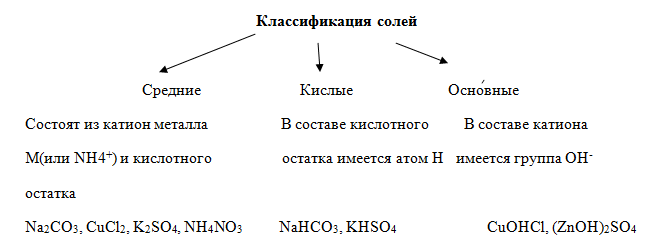 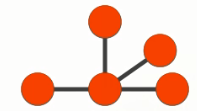 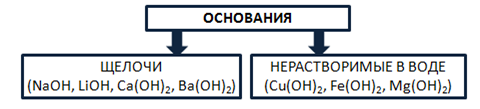 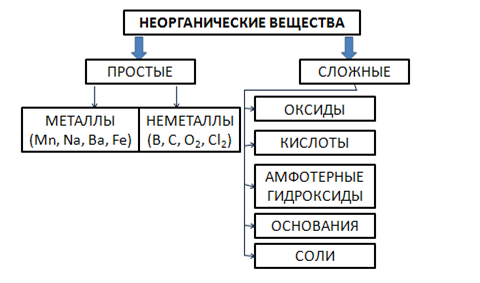 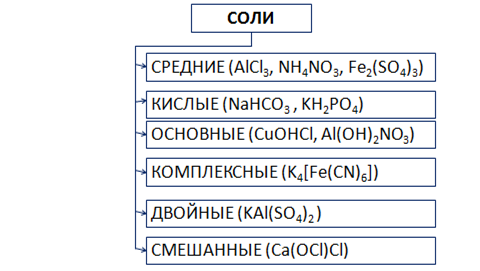 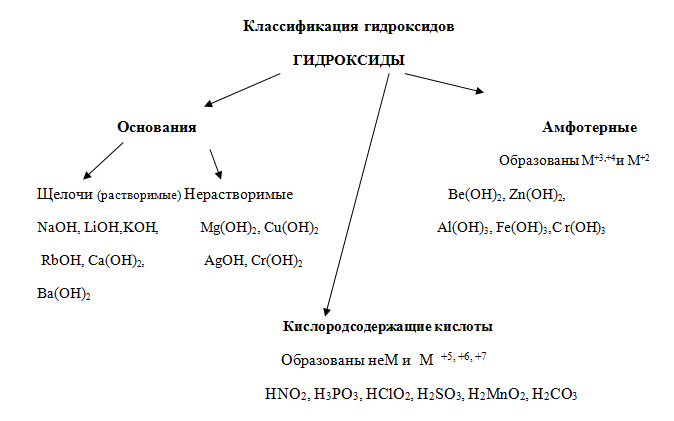 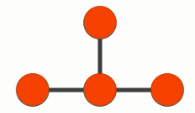 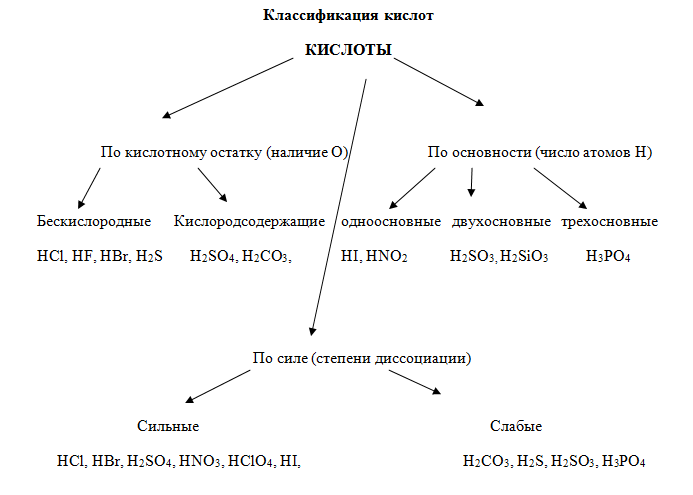 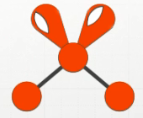 